Rolling Dice: Introduction to Exponential Functions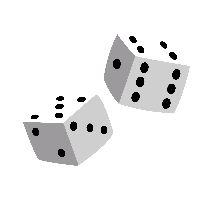 Part 1: Collect Data“Roll” 36 Dice Remove all dice that show a “4”Count how many remain. DO NOT return dice once they have been removed.Repeat this process until no dice remain or you have “rolled” them 15 times, whichever comes first.Part 2: Graphing on DesmosOpen the Desmos appClick the  “+ “ sign and select tableZoom in and out (+ or – on graph) so that you can see all pointsPart 3: In a Perfect WorldStep away from the literal dice, allowing for fractional quantities to remain (half or a quarter of a dice). Fill in the T-Table to determine the expected number of remaining dice. HINT: Think about how many were left after each roll?Part 4: Making the ConnectionSide of a diceProbability of rolling that sideRoll NumberExpected number of remaining diceMultiplyExpand01234Based on the pattern you observed in Part 3, create an equation to represent the situation. Open the app Desmos app. Click the  “+ “ sign and select expression. Enter the equation you created in part 3. How does it compare with the points you graphed from part 2?In terms of the dice activity, what is the physical meaning of the 36 in your equation?How is the 36 related to the graph of the curve?What do the other numbers in your equation represent?How will the fraction change if you took out 3’s and 4’s? How would the equation change? How would the graph change? 